?АРАР	                                                         		                        ПОСТАНОВЛЕНИЕ  2020 йыл 23 июль       	                         №  53/1                        23 июля 2020 года Об отмене Постановления главы сельского поселения Староарзаматовский сельсовет муниципального района Мишкинский район Республики Башкортостан № 60 от 16.07.2018 года «Об организации общественного контроля на территории сельского поселения Староарзаматовский сельсовет муниципального района Мишкинский район Республики Башкортостан за обеспечением пожарной безопасности»         На основании Протеста № 7/3-05-2020 от 15.07.2020 года на постановление главы сельского поселения Староарзаматовский сельсовет муниципального района Мишкинский район от 16.07.2018 № 60 «Об организации общественного контроля на территории сельского поселения Староарзаматовский сельсовет муниципального района Мишкинский район Республики Башкортостан за обеспечением пожарной безопасности»,  Федерального закона от 06.10.2003 № 131-ФЗ  «Об общих принципах организации местного самоуправления в Российской Федерации», Федерального закона от 21.12.1994 № 69-ФЗ  «О пожарной безопасности», Закона Республики Башкортостан от 30.11.2005 № 243-з «О пожарной безопасности» ПОСТАНОВЛЯЮ:1. Отменить Постановление главы сельского поселения Староарзаматовский сельсовет муниципального района Мишкинский район Республики Башкортостан № 60 от 16.07.2018 года «Об организации общественного контроля на территории сельского поселения Староарзаматовский сельсовет муниципального района Мишкинский район Республики Башкортостан за обеспечением пожарной безопасности».2.  Контроль исполнения настоящего постановления оставляю за собой.Глава сельского поселения:                                                                  С.Н.Саликов БАШ?ОРТОСТАН РЕСПУБЛИКА¹ЫМИШК" РАЙОНЫМУНИЦИПАЛЬ РАЙОНЫНЫ*И(КЕ АРЗАМАТАУЫЛ СОВЕТЫАУЫЛ БИЛ"М"¹ЕХАКИМИ"ТЕ452346, 	Кесе Накаряк ауылы, Ленин урамы, 8 тел.: 2-41-25, 2-41-60ИНН 0237000798  ОГРН 1020201685052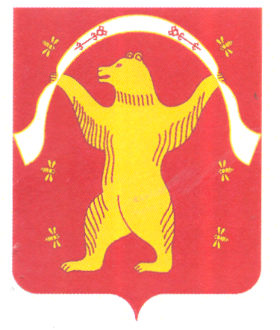 РЕСПУБЛИКА БАШКОРТОСТАНАДМИНИСТРАЦИЯСЕЛЬСКОГО ПОСЕЛЕНИЯСТАРОАРЗАМАТОВСКИЙСЕЛЬСОВЕТМУНИЦИПАЛЬНОГО РАЙОНАМИШКИНСКИЙ РАЙОНРЕСПУБЛИКИ БАШКОРТОСТАН452346, Малонакаряково, ул. Ленина, 8 тел.: 2-41-25; 2-41-60ИНН 0237000798  ОГРН 1020201685052